Aşağıdakilerden hangisi Kur’an-ı Kerim’in özelliklerinden biri değildir? A) Hz. Muhammed’e gönderilmiştir                         B) Kur’an’ın okunması, ibadettir.C)Kur’an sadece Araplara gönderilmiştir.             D)Kur’an Allah kelamıdırBabasının rüyasında kendisini Allah için kurban ettiğini gördüğünü söyleyince, “….Babacığım ! sana emredileni yerine getir ,inşallah beni sabredenlerden bulacaksın” diyerek tam bir teslimiyet gösteren peygamber kimdir?       A) Hz. İshak      B) Hz. İbrahim     C) Hz. Yakup      D) Hz. İsmailKur’an’ın kaç yılında, hangi gecede, nerede inmeye başladığı hangi seçenekte doğru olarak verilmiştir? A) 610 yılında miraç gecesinde, Hira mağarası        B) 622 yılında, kadir gecesinde, Hira mağarasındaC) 632 yılında, Kadir gecesinde, Nur mağarasında     D) 610 yılında, Kadir gecesinde, Hira mağarasındaTecvit ilminin konusu aşağıdakilerden hangisidir?    A-Meal     B-Tefsir   C-Hadis      D-Kur’an-ı KerimKur’an-ı sevmenin en doğru şekli hangisidir?A) Onu anlayarak okuyup, emirlerine uymak            B) Öpüp başımıza koymak C) Mübarek gecelerde ağlayarak okumak	      D) Yüksek bir yerde tutmak  Aşağıdaki bilgilerden hangisi yanlıştır?A) Mutlu   ve huzurlu bir hayat sürmemiz için Kur’an-ı Kerim’i okuyup anlamaya önem vermeliyiz.B) Kur’an-ı Kerim sadece peygamberlerin hayatlarından bahseder.C) Namaz kılarken okumak için Kur’an-ı Kerim’den bazı ayet ve süreleri öğrenmeliyiz.D) Kur’an okumak, insanı psikolojik açıdan rahatlatırAşağıdakilerden hangisi Hz. İbrahim ailesinden biri değildir?   A-Hacer     B-Sare     C- Kabil    D-İshakHz. İsmail’in annesi kimdir?    A-Hacer      B-Halime      C- Amine       D-SareAşağıdakilerden hangisi Kuran’ın özelliklerinden    değildir?  A-Kur’an, âlemlerin Rabbi olan Yüce Allah’ın kullarına hitabıdır.  B-Yüce kitabımız tamamen Allah’ın sözlerinden oluşmaktadır. C- Ona hiçbir insan sözü karışmamıştır.              D- Kur’an-ı Kerim, Peygamber Efendimizin sözlerinden oluşurKur’an’da anlatılan peygamberlerle ve geçmiş toplumlarla ilgili yaşanmış ve ders almamız gereken hikâyelere ne denir?        A) Hadis             B) Tufan            C) Kıssa            D) Macera İslam kültüründe bugünkü şekliyle kurban    ibadeti hangi peygambere dayandırılmaktadır?  A- Hz. İbrahim (as.)             B-Hz. İsa (as.)                C- Hz. Yakup (as.)                 D-Hz. Salih (as)Kur’an-ı Kerim hangi dilde indirilmiştir?   A)	Türkçe        B) İbranice        C) Arapça           D) Farsça‘’ Kur’an’ı güzel bir şekilde (ağır ağır, anlayarak ve hissederek) oku’’ ayetinden aşağıdakilerden hangisi çıkarılamaz?A) Kur’an’ı anlayarak okumalıyız.        B) Kur’an’ı hızlı hızlı okumalıyız.C)  Kur’an’ı hissederek okumalıyız.     D) Kur’an’ı tane tane okumalıyızKur’an-ı Kerimde ilk vahiy olarak ‘’oku ‘’ayetiyle başlayan ve insanın bir kan pıhtısından yaratıldığından bahseden sure hangisidir?      A) Alak suresi 1-5.ayetler      B) Fatiha suresi 1-5 ayetler    C) İhlas Suresi 1-3 ayetler     D) Bakara Suresi 1-5.ayetlerHz. İbrahim ile ilgili aşağıda verilen bilgilerden hangisi yanlıştır? A) Nemrut ile mücadele etmiştir.                            B) Hz. İsmail ve Hz. İshak’ın babasıdır.C) Kabe’yi inşa etmiştir.                                          D) Babası Allah’a iman etmiştirAşağıdakilerden hangisi Kuranın özelliklerinden değildir?  A-Kur’an, âlemlerin Rabbi olan Yüce Allah’ın kullarına hitabıdır.  B-Yüce kitabımız tamamen Allah’ın sözlerinden oluşmaktadırC- Ona hiçbir insan sözü karışmamıştır.       D- Kur’an-ı Kerim, Peygamberimizin sözlerinden oluşmuşturYeryüzünde inşa edilen ilk mabet(ibadethane) hangisidir?   A-Mescid-i Nebi           B- Kâbe                                         C-Mescid-i Aksa           D-Kuba MescidiAllah tarafından Hz.Muahmmed’e (sav) Cebrail vasıtasıyla indirilen kitap hangisidir ?A.	İncil                         B.Tevrat     C.	Zebur                      D.Kur’an-ı Kerim’Ey örtüsüne bürünen Peygamber! Geceleyin namaza kalk! (teheccüd namazı) ’’ ayeti hangi surede geçer?A) Alak Suresi         	      B) Bakara Suresi   C) Müzzemmil Suresi         D) Hud SuresiKur’an’ı onu oluşturan harflerin çıkış yerlerine ve özelliklerine dikkat ederek okumaya ne denir?A) Mukabele               B) Tefsir       C) Tecvid                     D) Tilavet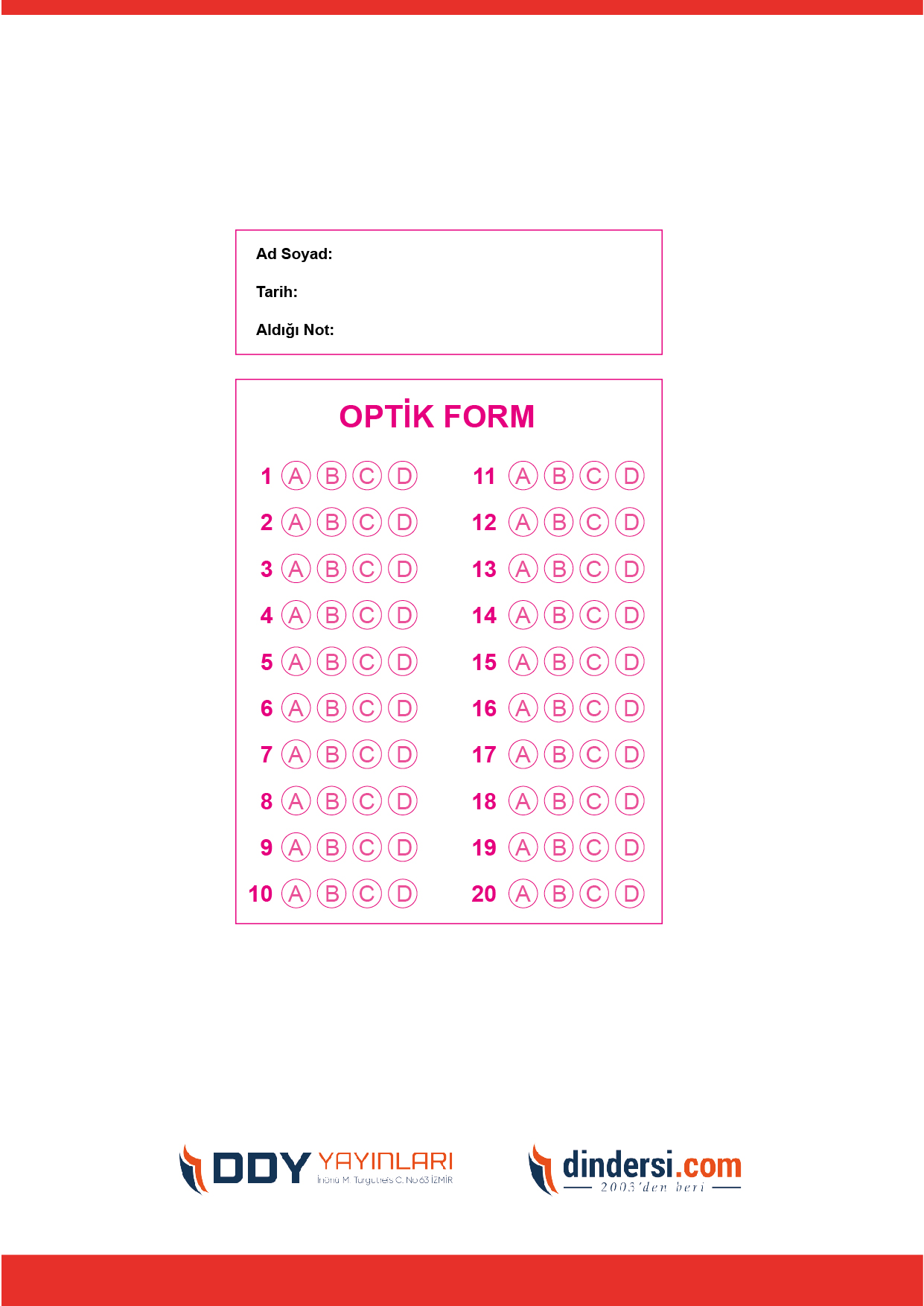 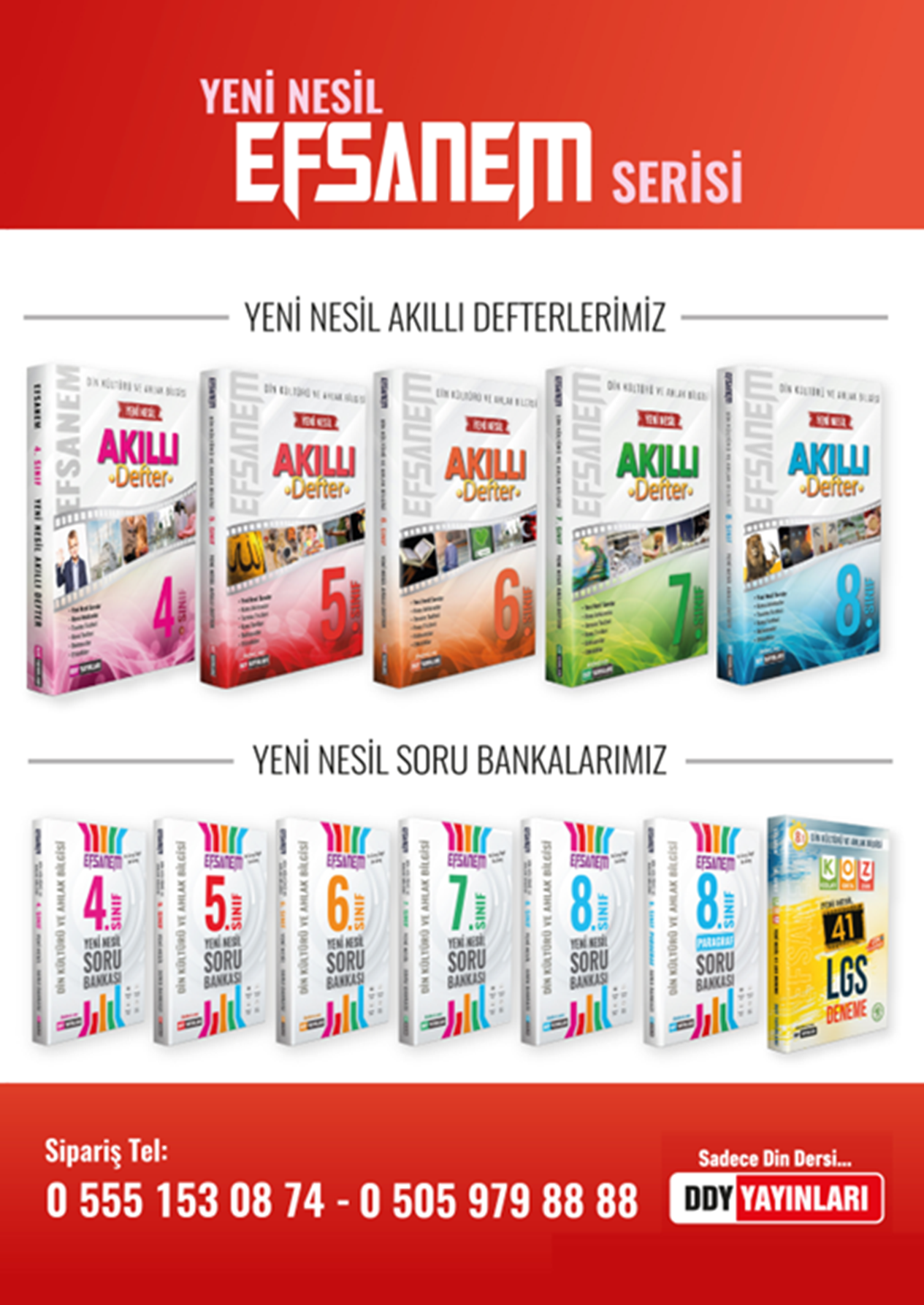 Adı:…………………. OrtaokuluSoyadı:………………. Eğitim Öğretim YılıTarih: ……/……/ 202..Sınıfı:KUR’AN-I KERİMAldığı NotNo:6. Sınıf 1.Dönem 1. Yazılı / Sınav SorularıBaşarılar Dilerim 😊Din Kültürü ve Ahlak Bilgisi Öğretmeni……………………………………………..